ESCOLA _________________________________DATA:_____/_____/_____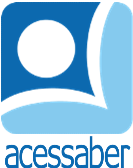 PROF:_______________________________________TURMA:___________NOME:________________________________________________________Problemas com as quatro operaçõesEm um viveiro, há 48 pássaros e eles serão divididos igualmente entre 6 gaiolas. Quantos pássaros estarão em cada gaiola??R:Em um jogo, um jogador marcou 25 pontos na primeira rodada e 18 pontos na segunda rodada. Quantos pontos ele marcou no total?R: Maria tem 42 adesivos e ela quer distribuí-los igualmente entre seus 6 amigos. Quantos adesivos cada amigo receberá?R:Em uma padaria, um pacote de pães custa 9 reais e Maria comprou 5 pacotes. Quanto ela pagou no total?R: Em um parque, há 36 balões e eles serão divididos igualmente entre 3 crianças. Quantos balões cada criança receberá?R: 